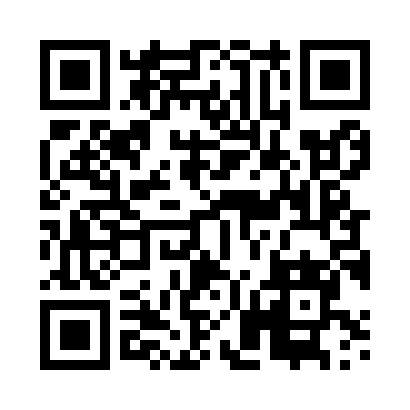 Prayer times for Storkowo, PolandMon 1 Apr 2024 - Tue 30 Apr 2024High Latitude Method: Angle Based RulePrayer Calculation Method: Muslim World LeagueAsar Calculation Method: HanafiPrayer times provided by https://www.salahtimes.comDateDayFajrSunriseDhuhrAsrMaghribIsha1Mon4:196:2612:585:247:309:292Tue4:166:2412:585:257:329:323Wed4:136:2112:575:277:349:344Thu4:106:1912:575:287:369:375Fri4:076:1712:575:297:389:406Sat4:036:1412:565:317:409:427Sun4:006:1212:565:327:429:458Mon3:576:0912:565:337:439:479Tue3:536:0712:565:347:459:5010Wed3:506:0512:555:367:479:5311Thu3:476:0212:555:377:499:5612Fri3:436:0012:555:387:519:5813Sat3:405:5712:555:407:5310:0114Sun3:365:5512:545:417:5410:0415Mon3:335:5312:545:427:5610:0716Tue3:295:5012:545:437:5810:1017Wed3:255:4812:545:458:0010:1318Thu3:225:4612:535:468:0210:1619Fri3:185:4412:535:478:0410:1920Sat3:145:4112:535:488:0610:2321Sun3:105:3912:535:498:0710:2622Mon3:065:3712:535:518:0910:2923Tue3:025:3512:525:528:1110:3224Wed2:585:3212:525:538:1310:3625Thu2:545:3012:525:548:1510:3926Fri2:505:2812:525:558:1710:4327Sat2:465:2612:525:568:1810:4728Sun2:415:2412:525:588:2010:5029Mon2:405:2212:515:598:2210:5430Tue2:395:2012:516:008:2410:56